trist beskedKære alle Vores gamle kasser Kirsten Madsen er stille sovet ind i går aftes.Hun skal bisættes tirsdag den 4. juli kl. 11.00 i Tranbjerg Kirke.Hendes niece har haft ringet til mig, da Kirsten havde ønske om, at vi i pensionistforeningen fik besked.Håber der er nogen, der vil vise hende den sidste respekt.Jeg sørger for blomster.Kh Ie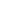 